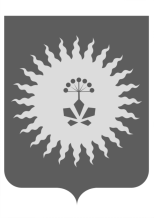 АДМИНИСТРАЦИЯ                                             АНУЧИНСКОГО МУНИЦИПАЛЬНОГО РАЙОНАР А С П О Р Я Ж Е Н И Е     О временном ограничении движения транспортных средств  по автомобильным дорогам местного пользования в весенний период   2019 года     В соответствии с Федеральным законом от 08 ноября 2007 года  № 257- ФЗ «Об автомобильных дорогах, дорожной деятельности в Российской Федерации и о внесении изменений в отдельные законодательные акты Российской Федерации»,  Устава Анучинского муниципального района:Ввести с 01 апреля 2019 года по 30 мая 2019 года временное ограничение движения транспортных средств по автомобильным дорогам местного значения общего пользования с разрешенной максимальной массой 8 т по следующим направлениям:     - автомобильную дорогу от поворота на НПС-41 до п. Тигровый;     -  автомобильную дорогу «Виноградовка – Ильмаковка - Скворцово»;     -  автомобильную дорогу «Чернышевка – Гражданка»;                        -  автомобильную дорогу «Чернышевка – ЛЗП-3»;     -  автомобильную дорогу «Ауровка – Ясная Поляна». Ограничение не распространяется на перевозку людей, продуктов питания, почтовой связи,  лекарственных препаратов, семенного фонда, перевозку грузов, необходимых для ликвидации чрезвычайных ситуаций.В исключительных случаях администрацией района  или  администрациями  сельских  поселений  движение  транспортного средства, для которого введено ограничение, может быть разрешено путем выдачи специального разрешения на одну поездку при обосновании необходимости перевозки груза.Рекомендовать лесничему Арсеньевского филиала  ККГУ «Приморское лесничество» (Малец И.Н.) принять меры к лесопользователям  по сохранению дорог лесохозяйственного назначения. Рекомендовать главам сельских поселений (Дубовцев И.В., Марчук Е.А., Самойленко А.М., Сивоконь З.М.):5.1. Довести данное распоряжение до сведений руководителей предприятий, организаций,  а также частных предпринимателей, осуществляющих  деятельность по перевозке грузов на подведомственных территориях, а также принять соответствующее распоряжение на своих территориях.6. Рекомендовать начальнику МО МВД России «Арсеньевский»  (Дулову К.Р.) обеспечить контроль за соблюдением владельцами транспортных средств установленных ограничений.7. Начальнику общего отдела администрации района (Бурдейная С.В.) опубликовать настоящее  в средствах массовой информации.8. Контроль за выполнением настоящего распоряжения возложить на первого заместителя главы администрации Анучинского муниципального района Каменева А.П..Глава Анучинского муниципального района                                                        С.А. Понуровский                      29.03.19  с. Анучино№83-р  